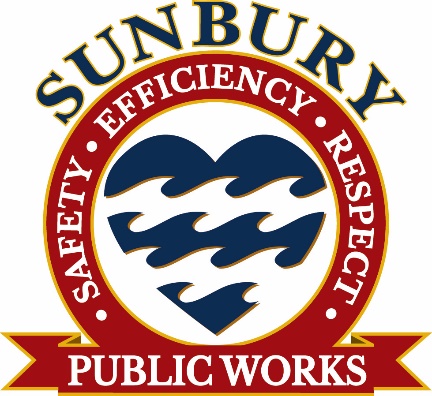   City of Sunbury NO PARKINGScheduleThis No Parking Ordinance provides an opportunity for the city and contractors to provide a variety of services to the city’s residents. These range from utility repairs, street repairs, maintenance, weed spraying, street sweeping, painting, tree maintenance, brush and leaf collection, etc. The No Parking is enforced during the entire duration of the hours listed. Please move your vehicles accordingly. MONDAY9:00 a.m. to 12:00 p.m.3rd St.Pine St.2nd St., Walnut St. to Race St., Even House Number SidePacker St. Greenough St., 4th to 7th St.North 7th St.Cliff Rd.Julia St., Odd House Number SideSusquehanna Ave., Even House Number SideFort Augusta Ave., Odd House Number Side4th St., Odd House Number SideChurch St.South 10th St.  Fairmount Ave.Hillside Drive      TUESDAY       9:00 a.m. to 12:00 p.m.2nd St., *ALL, EXCEPT - Walnut St. to Race St., Even House Number SideEdison Ave.Julia St., Even House Number SideSouth St.Lombard St.Walnut St., *ALL, EXCEPT 10th St. to Lenker St., Even House Number SideReagan St. Race St., Highland Ave. to 11th St., Even House Number SideNorth 8th St.North 9th St., Even House Number SideKreamer Ave., Line St. to Masser St.East Chestnut St. & Ext., South 10th St. to Wolverton St., Odd House Number SideWEDNESDAY9:00 a.m. to 12:00 p.m.Chestnut St.Wolverton St.Highland Ave.Line St., 4th St. to Ridge Ave.Champ Ave.Race St., Front Street to 4th St., Odd House Number SideArch St., Even House Number SideNorth Center St., Market St. to Arch St.Race St., 4th St. to Catawissa Ave.Spruce St., Front St. to Stadium Dr., Odd House Number SideStadium Dr.Lenker Ave.Walnut St., Lenker Ave. to South 10th St., Even House Number SideBainbridge St.THURSDAY9:00 a.m. to 12:00 p.m.Court St., Front St. to 5th St.Race St., Front St. to 4th St., Even House Number SideAmy St.Alice St.Jefferson St.North 5th St., Reagan St. to Lincoln Ave., Odd House Number SideNorth 9th St., Odd House Number SideNorth 6th St.Arch St., Odd House Number Side11th St.Greenough St., 8th St. to Fairmount Ave.Washington Ave.Spruce St., Front St. to 4th St.  Even House Number Side4th St., Even House Number SideFRIDAY9:00 a.m. to 12:00 p.m.North 12th St.Ridge Ave.Race St., Highland Ave. to 11th, Odd House Number SideSouth Horn Railroad PathCourt St., S. Railroad Path to Market St.East Chestnut St., 10th to Wolverton St., Even House Number SideHaas Ave.Masser St., Fairmont Ave. to 9th St.Catawissa Ave.Augusta St., Champ Ave. to Catawissa Ave5th St., *ALL, EXCEPT Reagan to Lincoln Odd House Number SideLincoln Ave. Vine St.South 7th St.Linden St., Front St. to 4th St.Fort Augusta Ave., Even House Number Side  Susquehanna Ave., Odd House Number SidePennsylvania Ave., 4th St. to Arch St. Penn St., 10th St. to MillerMiller St., Penn St. to Lenker Ave.